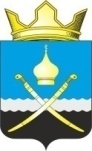 РОССИЙСКАЯ ФЕДЕРАЦИЯРОСТОВСКАЯ ОБЛАСТЬ, ТАЦИНСКИЙ РАЙОНМУНИЦИПАЛЬНОЕ ОБРАЗОВАНИЕ«МИХАЙЛОВСКОЕ СЕЛЬСКОЕ ПОСЕЛЕНИЕ»Собрание депутатов Михайловского сельского поселения_____________________________________________________________________Решение 24 августа 2022 года                                №52                                            х. Михайлов          В целях регулирования вопросов в сфере благоустройства территории Михайловского сельского поселения в части содержания домашних животных и повышения комфортности условий проживания граждан, в соответствии со статьей 18 Федерального закона Российской Федерации от 27 декабря 2018 года № 498-ФЗ «Об ответственном обращении с животными и о внесении изменений в отдельные законодательные акты Российской Федерации›, статьей 14 Федерального закона от 06.10.2003 № 131-ФЗ «Об общих принципах организации местного самоуправления в Российской Федерации», Уставом муниципального образования «Михайловское сельское поселение», Собрание депутатов РЕШИЛО:Определить места, на которые запрещается возвращать животных без владельцев на территории Михайловского сельского поселения:-детские спортивные площадки;-территории парков, скверов, места массового отдыха;-территории детских, образовательных и лечебных учреждений;-территории, прилегающие к объектам культуры и искусства;-территории, прилегающие к организациям общественного питания, магазинам;-территории, предназначенные для выпаса и прогона сельскохозяйственных животных и птицы;-места, предназначенные для выгула домашних животныхОтветственным должностным лицом по принятию решения о возврате животных без владельцев на прежние места обитания является глава Администрации Михайловского сельского  поселения.       3. Контроль за исполнением настоящего решения возложить на постоянную депутатскую комиссию по местному самоуправлению, экологии, благоустройству, социальным вопросам и охране общественного порядка (Белкина О.Г.).Председатель Собрания депутатов – глава Михайловскогосельского поселения                                                                            А.В. Бондаренко«Об определении мест, на которые запрещается возвращать животных без владельцев на территории Михайловского сельского поселения»